Brickwork Style Segmented Pen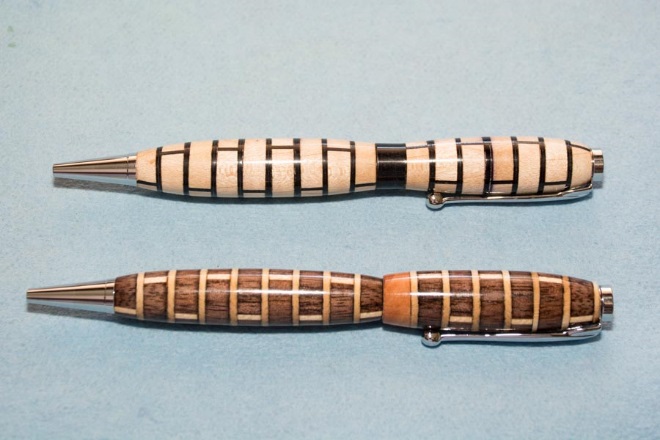 Key Points:Wooden-Segments - Use Straight-Grained wood that will contrast with the Veneer. Segments should be ¾” square and 3/16” thick with a double layer of Veneer in the center. See directions below.Veneer – Use a double layer of Veneer and cut ¾” square. See directions below.Wooden Band – Add a matching wooden band (3/4” square, 3/16” to 3/8” thick) and toss out the one that comes in the Slimline kit.Bottom Blank – Make the bottom blank 2 3/8” long which will improve the over-all look of the pen. Custom cut 7mm pen tubes to 2 3/8”.Prepare Blanks – See directions below for preparation details. Make sure the blanks have been flooded with Thin CA Glue and allowed to dry.Barrel Trimming – Take it slow and gentle. Don’t be aggressive in your cuts.Turn Pen – Turn the top and bottom portions of the pen using a Mandrel and Slimline bushings. Take it easy—don’t be aggressive. Remember this is a segmented pen and is relatively fragile. Add additional Thin CA glue as needed.Finish – Plan to use a CA Finish for the pen. The CA used in the glue-up and turning will not be visible after the Finish is applied.Wood Segments:Veneer Segment Preparation:Glue-up the Pen BlankPrepare Blank:Start with a ¾” thick board that is sanded on both sides.On Bandsaw, re-saw the board into (2) 3/8” thick pieces.Glue boards together:Flip boards so sanded side is to the middleGlue boards with 2 sheets of veneer between them.Clamp and let dryCut into ¾” square lengths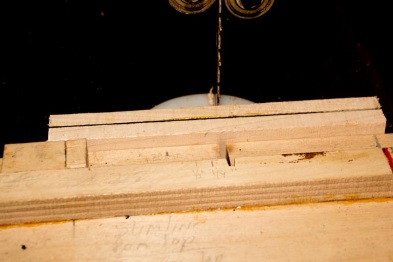 Cut and drillCut into 3” lengthsDrill a 7mm hole through blank making sure to clear the chips frequently.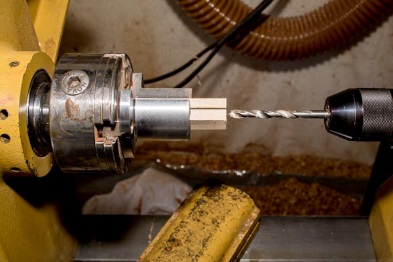 Cut SegmentsUse cutting jig on a  Tablesaw with a zero-clearance insert. Segments should be about 3/16” wideCarefully cut segments using the hold down for safety.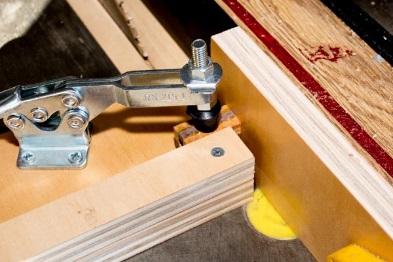 Lightly sand Wood-SegmentsLightly sand wood-segments to insure they are flat.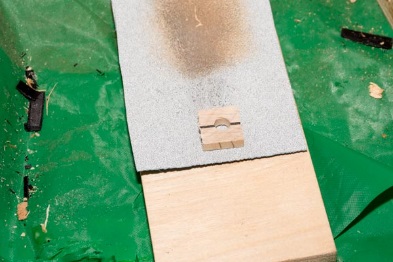 Drill and cut a band to be used instead of the Slimline Band. Tip: Use the same jig and approach as you used for cutting the wood-segments. Band should be of contrasting wood and can be anywhere from 3/16” to 3/8” thick depending on your design preference.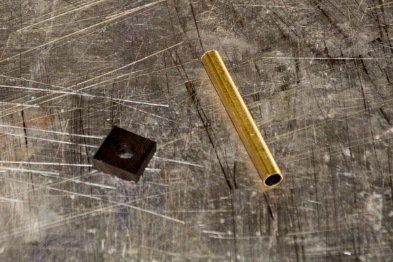 Glue (2) 8”x10” sheets of Veneer together. Use a Veneer that will contrast with the wood on the pen blanks.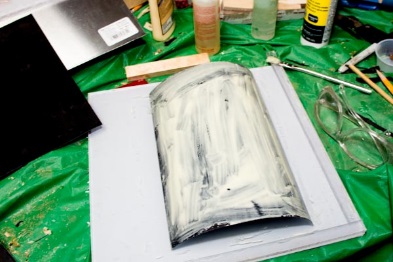 Use the jig to insure accurate registration between the sheets. Place another sheet of plastic on top, weight and allow to dry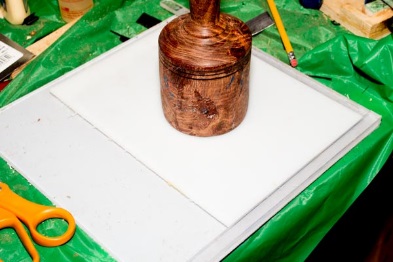 Cut Veneer into ¾” strips (to match width of segments) and jig.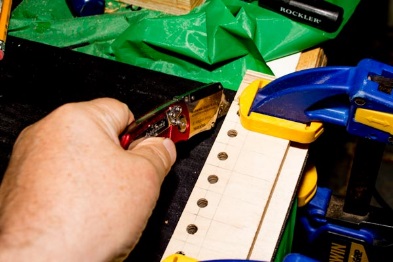 Bundle Strips together – Tip: Use 2 thin strips of wood (1/8” thick, ¾” wide) and bundle the strips between the wood strips and then tape that. 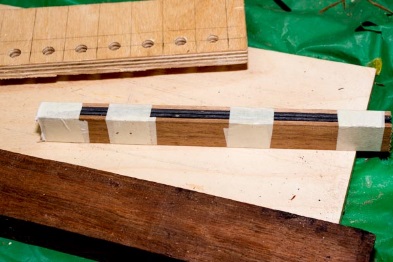 Use as many strips of veneer as needed to match the height of the jig (typically 6 veneer strips and 2 wood strips).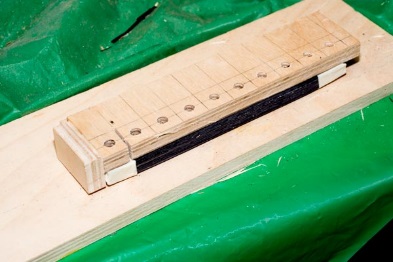 Carefully register the veneer strips in the jig and drill a 7mm hole through the wood strips and veneers. 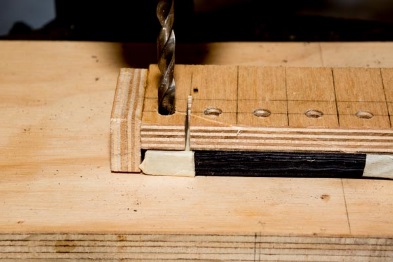 Move jig to the Bandsaw and cut out a square of veneers. Tip: Drill 1 square and then cut it on the bandsaw. Then register the veneer in the jig again and repeat the drilling and cutting process.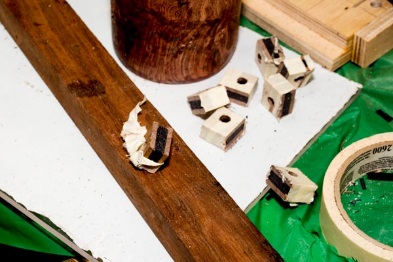 Bag Segments and Veneers18 Wooden Segments16 Veneer Segments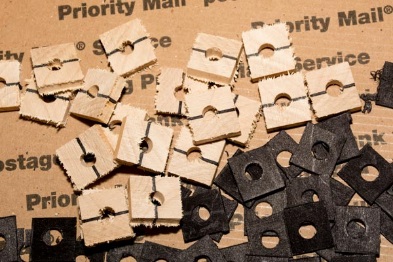 Organize all of your materials:Nitrile GlovesMed-thick CA GlueThin CA Glue18 Wood-segments16 Veneers1 Wood Band2” 7mm Pen Tube (for top of pen)2 3/8” 7mm Pen Tube (for point of pen)Glue-up the Pen Top Blank first (2” pen tube)Use Med-thick CA Glue and glue the wooden band on the tube.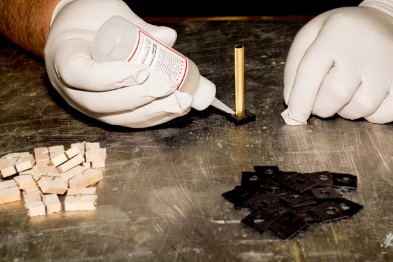 Add a wooden-segment and then drizzle some Thin CA to lock it to tube and blank below.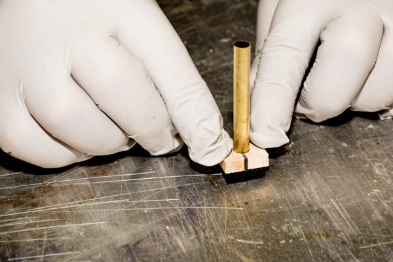 Add a layer of Veneer and then more Thin CA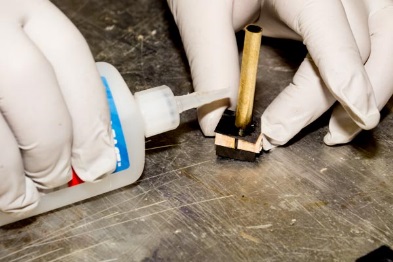 Next add another wooden-segment but rotate 90o and more Thin CA . 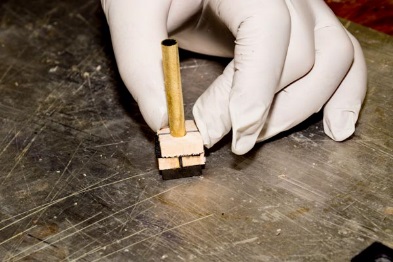 Continue adding layers of Veneer and Wooden-segments and gluing with Thin CA (rotating each wooden-segment 90o ) until tube is completely covered.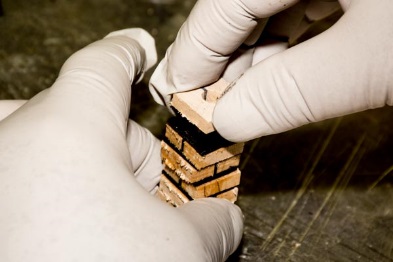 Flood the blank with Thin CA glue and then let dry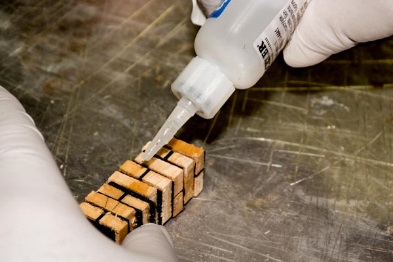 Glue-up the Pen Point Blank first (2 3/8” pen tube)Start with a Wooden-Segment and Med-Thick CAAdd a Veneer and use Thin CAAdd a Wooden-Segment and rotate 90o, use Thin CARepeat Steps 2 & 3 until blank is completedFlood blank with Thin CA and then led dry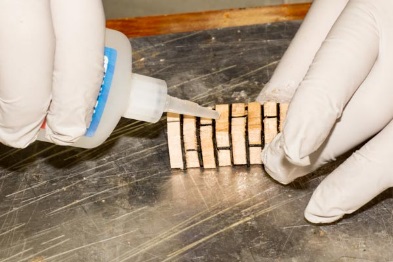 